คำแนะนำในการกรอกรายละเอียด  กรุณาพิมพ์ข้อความลงในแบบฟอร์มเพื่อป้องกันข้อมูลผิดพลาด  ครุภัณฑ์และจำนวนหน่วยต้องตรงกับงบประมาณที่ตั้งไว้ห้ามระบุยี่ห้อ และรุ่นของสินค้า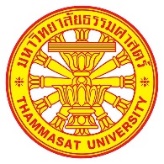 งานพัสดุ ศิลปศาสตร์รายละเอียดวัสดุ/ครุภัณฑ์วันที่ยื่น.........................................................................□ รายละเอียดถูกต้อง           □ ยื่นพร้อมใบเสนอราคา□ มีรายการขาด/แก้ไข          □ ยื่นเอกสารครบถ้วน□ อื่นๆ.........................................................................รายละเอียดจัดซื้อ/จัดจ้าง  ผู้เสนอ..........................................................(.....................................................)........../............../............รายละเอียดจัดซื้อ/จัดจ้าง  ผู้เสนอ..........................................................(.....................................................)........../............../............